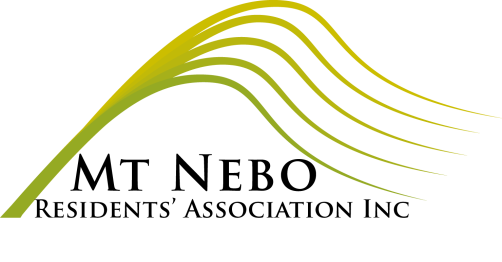 MT NEBO RESIDENTS’ ASSOCIATION INCGENERAL MEETINGMINUTESMeeting 2 August 2023PRESENT:  Carmel Black, Fiona David, Susan Tarbit, Cathy Rough, Mark Trickey Lucy FrancisAPOLOGIES: Julia Hocking, Karen MungomeryMeeting opened 7.40pmMeeting closed: 8.52pmAGENDA ITEMDISCUSSIONOUTCOME/ACTIONWelcomeVice President Carmel Black opened the meeting, acknowledged the traditional owners and welcomed those present.Minutes of previous meetingMinutes of 5 July meeting were distributed.Fiona moved that the minutes be accepted. Seconded by Susan. CorrespondenceInwards:20/7/23  PhD Candidate questionnaire: Identifying Conversations on Value in Non-Profit Organisations (Research Project) 28/7/23    Volunteer Grant Round 2023-24 - EOI Open Now28/7/23  MBRC grant application for Barbed Vine PublicationNatalia Gulbransen-DiazPeter DuttonLucy FrancisTreasurer’s ReportAugust treasurers report below.The Treasurers report noted that funds raised from food had to occasionally be out sourced to take the onus off association members to give up their time. The choir will be selling food on pub night later this week and the Mountain Idol do on 9 September. Fiona movedLucy secondedDisaster Management GroupCathy Rough requested that MNRA reconsider having a disaster radio located downstairs. To be discussed September meeting.Rural Fire BrigadeNeville Bradford reported on recent activities including local burnoffs, inhouse training, fund raising and an open day for RFS, Brisbane region.Grant funding updateVolunteer Grant Round 2023-24 - EOI Open NowGrant submitted by Di Clark to the MBRC Community grant schemed for February concert with Libor SmoldasGrant submitted by Lucy Francis to the MBRC Community grant schemed for funding to support Barbed Vine publicationRoads updateDraft a letter to Cr Grimwade raising the concerns about the safety aspects of the roadworks near the Goat Track; ie workers travelling down the Goat Track in the afternoons, the gravel at the edges of the roadworks making it impassable and dangerous for pedestrians and cyclists, placement of the guideposts. The two ton limit on the Goat Track makes it unusable for emergency services (fire and ambulance) vehicles. Also we would like clarification of the budgeted work on road slips on the Goat Track mentioned in Cr Grimwade’s newsletterCarmelHall 1. Hall Hire Schedule of Fees to be assessed by management committee members separately. We need to ensure that all hall hirers have appropriate insurance.2. Samford Plumbing Grease trap connection quote for $1840. Hold over discussion until next meeting when Julia and Karen are present.3. Scanlan Pest Control. Interior pest spray that comes with the termite inspection will be done at 10am on 18Aug. Karen has offered to be on site.4. There are some safety issues with the hall; ie the brick paved stairs are a trip hazard, the clear roof panels need to have mesh guard, the evacuation plan is not compliant (illustrated), the access to the roof is too easy. A safety audit of the hall and its safety equipment, including fire extinguishers and evacuation plan notices.5. Cleaning. Carmel reported that cleaning needs to be done by hall users or volunteers as there is no hall cleaner at the moment.6. Hall title transfer to be kept on agenda.	Setup meetingKarenGeneral business1. It was agreed that the minutes should have wider circulation to members on top of access via the website and include distribution to Mt Nebo RFS and friends of Mt Nebo email addresses.2.PhD Candidate questionnaire: Identifying Conversations on Value in Non-Profit Organisations (Research Project) Respond to Natalia Gulbransen-Diaz advising that MNRA won’t be participating.3. Lucy Francis expressed thanks to the MNRA, especially Karen and Julia, for help preparing previous grant applications for the Barbed Vine publication.4. Rename Pub night to Rezzos night. Discuss next meeting.5. Check committee members phone number register is up to date and download to the MNRA dropbox.6.Think about possible fund raisers for the future.CarmelFiona